ЧЕРКАСЬКА МІСЬКА РАДА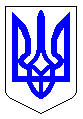 ЧЕРКАСЬКА МІСЬКА РАДАВИКОНАВЧИЙ КОМІТЕТРІШЕННЯВід 10.09.2019 № 998Про утворення комісії для прийому-передачі на баланс КП «Дирекція парків» Черкаської міської ради споруд дитячого ігровогомайданчика, розташованого на розі вул. Припортової та бул. Шевченка в м. Черкаси         На виконання рішення Черкаської міської ради від 22.08.2019  № 2 - 4774 «Про визначення балансоутримувача дитячого ігрового майданчику, що знаходиться на розі вул. Припортової та бул. Шевченка в м. Черкаси», відповідно до ст. 29 Закону України «Про місцеве самоврядування в Україні» виконавчий комітет Черкаської міської ради ВИРІШИВ:        1. Утворити комісію для прийому-передачі на баланс КП «Дирекція парків» Черкаської міської ради споруд дитячого ігрового майданчика, розташованого на розі вул. Припортової та бул. Шевченка в м. Черкаси у складі:Голова комісії:     1.1. Бордунос Л.І. – заступник міського голови з питань діяльності виконавчих органів ради.Члени комісії:     1.2. Гордієнко Я.М. – заступник начальника управління – начальник відділу обліку комунального майна управління власністю департаменту економіки та розвитку Черкаської міської ради;     1.3. Сидоренко К.А. – начальник виробництва КП «Дирекція парків»;     1.4. Попов К.В. – начальник відділення № 6 КП «Дирекція парків».        2. Голові комісії Бордунос Л.І. акт прийому-передачі подати на затвердження виконавчому комітету Черкаської міської ради в місячний термін з дня прийняття цього рішення.         3. Контроль за виконанням рішення покласти на директора департаменту економіки та розвитку Удод І.І. Міський голова 								А.В. Бондаренко